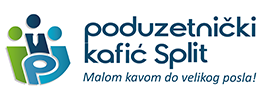 MALOM KAVOM DO VELIKOG POSLA!
Jedanaesti po redu Poduzetnički kafić Split održat će se u srijedu 22.11.2017.g. u Hotelu Cornaro, Ulica kralja Tomislava 9, Split, s početkom u 18:00 sati.
  S ciljem ostvarenja pozitivne poduzetničke klime te umrežavanja postojećih i potencijalnih poduzetnika, Grad Split u suradnji s Hrvatskom udrugom poslodavaca i UHY Savjetovanjem d.o.o. nastavlja s provođenjem projekta „Malom kavom do velikog posla“. Poduzetnički kafić Split je projekt koji se sastoji od ciklusa besplatnih neformalnih druženja i razmjene iskustava, te predstavlja izvanrednu priliku za poslovni networking i ostvarivanje brojnih kontakata za buduću poslovnu suradnju.                                Tema druženja: „EU Fondovi – prilike ili neprilike“Gošća i gosti poduzetnici su:Andrea Marin, predstavnica Marin Expert d.o.o., korisnik sredstva iz Europskog fonda za regionalni razvoj za projekt uvođenja tehnologije nove generacije u proizvodni proces;Neno Barada, arhitekt, predstavnik Studio XXL d.o.o., sredstvima iz Operativnog programa „Regionalna konkurentnost 2007-2013“ sufinancirali su izgradnju hotela Ola; Josip Sobin, predstavnik Škole stranih jezika Jantar, koja je sredstvima iz europskih fondova financirala razne projekte vezane za unapređenje kvalitete programa i nastavnih procesa.Rezervirajte svoje mjesto na info@poduzetnickikafic.hr ili nazovite 021/612-673.Broj sudionika je ograničen-rezervirajte svoje mjesto čim prije!Ulaz je slobodan, a kavom i kolačima častimo!Veselimo se Vašem dolasku!Posjetite našu web stranicu  www.poduzetnickikafic.hri facebook stranicu www.facebook.com/poduzetnickikafic.hr